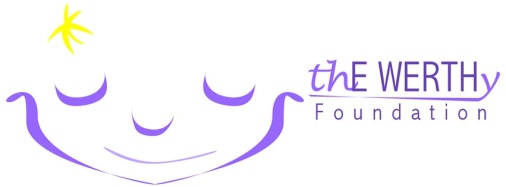 thE WERTHy Foundation Golf Outing___________________________________________________		___________________________________________________	Company/Individual Name				Phone Number___________________________________________________		___________________________________________________
Authorized Representative				E-mailPlease indicate your 2016 sponsorship level:Platinum Level:  $1000 ________Participation for (4) golfers in thE WERTHy Golf Outing (Welcome package, breakfast and lunch)Exclusive signage at welcome breakfast and post golf lunchSponsor board displayRecognition in welcome package Gold Level:  $500 ________Company logo displayed on one Par-3 ”Event Hole” Sponsor Board DisplayRecognition in welcome package Silver Level:  $250 ________Company logo displayed on a “Specialty Food & Beverage Oasis” Sponsor Board DisplayRecognition in welcome packageBronze Level:  $100 ________Company logo displayed on Tee Box Sponsor Board DisplayRecognition in welcome package Other	 Amount:  $ ___________			Donation of Raffle Prize  __________________________________________________________________________________________________________________________________________________________      Check payable to:  thE WERTHy FoundationMail to:thE WERTHy Foundation Golf Outing237 S. Wildrose Ct., Round Lake, IL 60093    Credit Card 		Visa	       MasterCard	          DiscoverCard #____________________________________	  Exp Date__________Authorized Signature_________________________ Date_____________      Paypal –  lyle@thewerthy.orgPlease submit your completed form no later than May 20, 2016Questions?  Contact Lyle Werth - lyle5@comcast.net